New from Moog: Knob Kit for Mavis, Subharmonicon, DFAM & Werkstatt-01A new knob kit for Moog semi-modular synthesizers and Eurorack modules with knurled knobs is now available.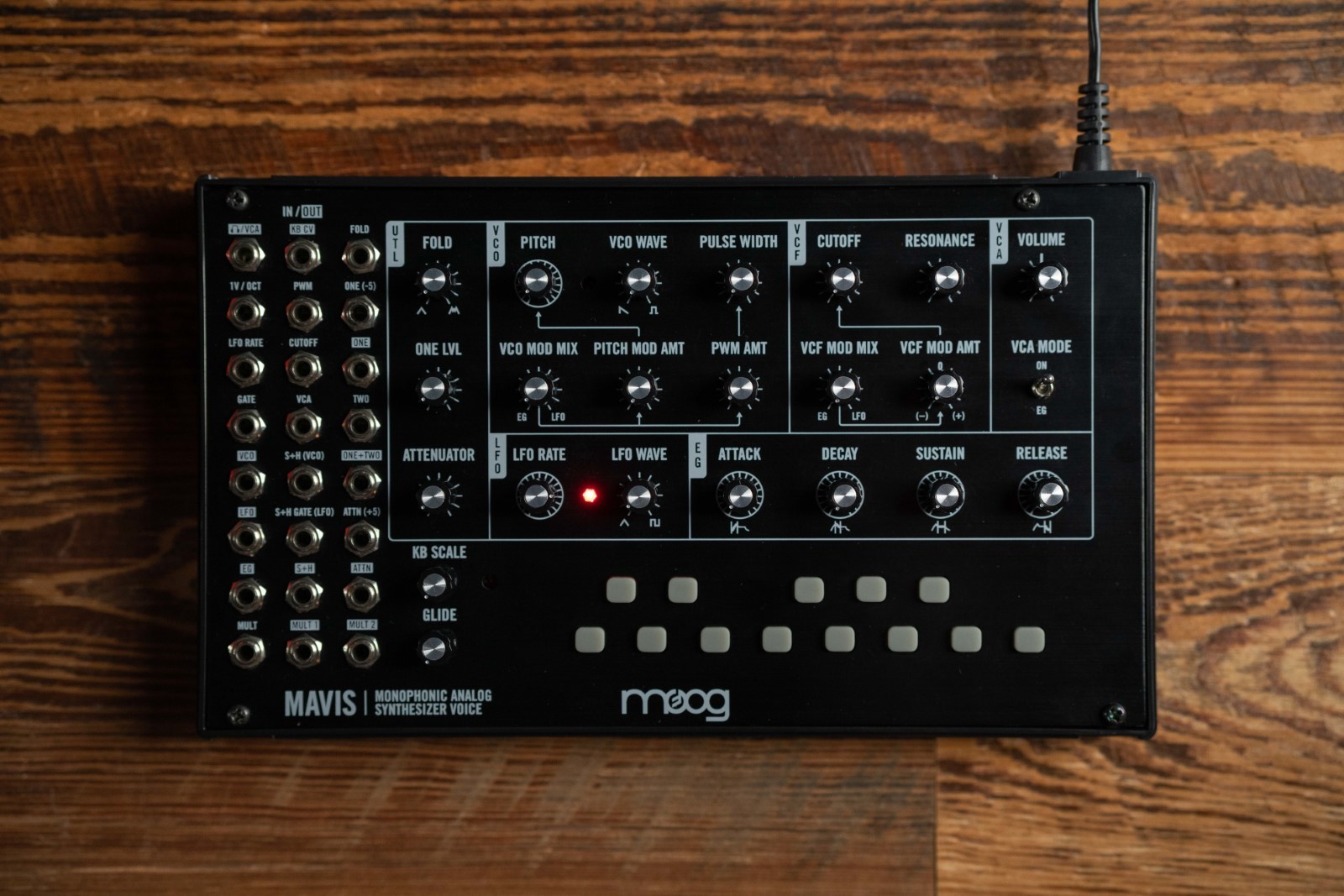 Download hi-res photos and animation video hereTop off your Moog semi-modular instruments with custom-designed Moog-style knobs! 

This new knob kit is a perfect fit for 6mm diameter knurled pots commonly found on synthesizers, featuring an internal interface to lock the knob in place when assembled—without the need for a set screw. The Moog Knob Kit for Knurled Pots comes with 25 knobs in each package, so you can stylize your favorite Eurorack modules and Moog semi-modular instruments. Easy to install by hand and designed to preserve each instrument’s front panel print, these knobs make for a great addition to any Mavis, DFAM, Subharmonicon, Werkstatt-01, and most other Eurorack modules.The Moog Knob Kit for Knurled Pots is now available at authorized Moog dealers worldwide and directly through Moog’s website. To learn more and find a dealer near you, click here.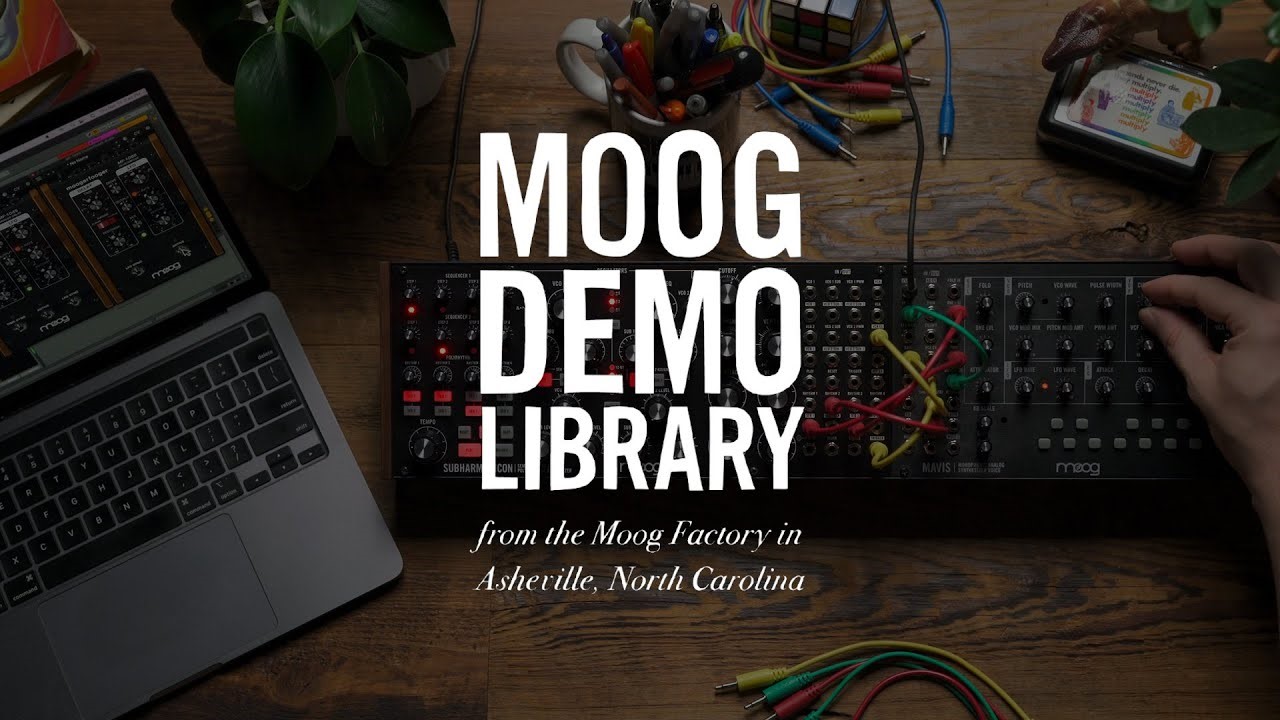 Creative Patching with Moog Semi-Modular SynthsThree new Moog Demo Library videos showcase the power and versatility of Moog’s semi-modular synthesizers when connected together.Each video features Mavis, Moog’s 44HP Eurorack-compatible monosynth, alongside a member of the Mother ecosystem (Mother-32, DFAM, and Subharmonicon). To expand the functionality of each instrument, Mavis and its connected 60HP semi-modular synthesizer join together inside Moog’s 104HP Powered Eurorack Case, transforming these sound design machines into a fluid system designed for experimentation.Watch all three Moog Demo Library videos on Moog’s YouTube channel:Mavis & Mother-32: This video explores the ways in which Mother-32 can enhance the functionality of Mavis’s wavefolder through the incorporation of Mother-32's filter and VC mixer.Mavis & DFAM: This video examines how DFAM's dynamic approach to sequencing makes it particularly well-suited to being processed through Mavis’s wavefolder and filter in order to expand the tonal palette of DFAM.Mavis & Subharmonicon: This video demonstrates how Mavis’s utility mixer and LFO can be used to bolster the sequencing capabilities of Subharmonicon.Watch all three of these new videos on our youtube channel here.